DANE UCZNIAWAŻNE INFORMACJE O ZDROWIU UCZNIA (choroby, alergie, przeciwwskazania, przyjmowane leki) ………………………………………………........................................................................………………………............................................................................................................................................................................................................................................DODATKOWE INFORMACJE  (proszę zakreślić właściwą odpowiedź)
Czy dziecko powinno odrabiać lekcje w świetlicy? 						TAK		NIE Czy dziecko będzie uczęszczało na lekcję religii?						TAK		NIE 
Czy dziecko może samodzielnie wracać do domu?	(nie dotyczy uczniów klas 1)		TAK		NIE 
.INFORMACJE O RODZICACH/OPIEKUNACH PRAWNYCHINFORMACJE O ODBIORZE DZIECKA ZE ŚWIETLICY Zezwalam / nie zezwalam* na samodzielne wyjście ze świetlicy przez mojego syna/ moją córkę Biorę pełną odpowiedzialność za bezpieczeństwo dziecka podczas powrotu do domu.Do odbioru dziecka ze świetlicy UPOWAŻNIAM: …………………………..     						       ………..………………………………………………………data                                                                                   		            czytelny podpis rodziców/opiekunów prawnych  PRZYJMUJĘ DO WIADOMOŚCI, ŻE: Uczeń korzysta z zajęć opiekuńczych obowiązkowo, jeżeli w trakcie trwania zajęć lekcyjnych nie uczęszcza na lekcje np. religii (na podstawie deklaracji dostarczonej wychowawcy)……………………………………… 					…………................................…………………………………data                                                                                                           czytelny podpis rodziców/opiekunów prawnych *Niepotrzebne skreślićPRZYJMUJĘ DO WIADOMOŚCI, ŻE: O zwolnieniach dziecka z zajęć świetlicowych wychowawcy świetlicy będą powiadamiani pisemnie wyłącznie przez rodziców/opiekunów prawnych .Odpowiedzialność nauczyciela wychowawcy świetlicy za dziecko rozpoczyna się z chwilą przybycia ucznia do świetlicy. Dzieci są odbierane ze świetlicy szkolnej osobiście przez rodziców/prawnych opiekunów lub przez osoby upoważnione 
i zgłaszane pisemnie wychowawcom świetlicy, innym osobom dziecko nie zostanie wydane. Samodzielnie wyjść ze świetlicy może wyłącznie dziecko posiadające pisemną zgodę rodziców/ prawnych opiekunów 
na samodzielny powrót do domu. Zgoda rodzica/prawnego opiekuna wyrażona telefonicznie nie będzie brana pod uwagę przez nauczyciela-wychowawcę świetlicy. Dzieci będą wypuszczane ze świetlicy na zajęcia dodatkowe pozalekcyjne na podstawie pisemnej informacji od rodziców. Rodzice dziecka (opiekunowie prawni) zobowiązani są do przestrzegania godzin otwarcia i zamknięcia świetlicy szkolnej (7.00-17.30)  							….............................................................................................           …………………………..                                              ……………………………………………………….............                	   data                                                                                                             czytelny podpis rodziców/opiekunów prawnych ZOBOWIĄZUJĘ SIĘ** uiszczać składkę 25zł miesięcznie ustaloną przez Radę Rodziców (przeznaczoną na zakup materiałów i pomocy do zajęć opiekuńczo-wychowawczych i dydaktycznych w świetlicy) w ratach semestralnych.  Tak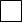  NieAKCEPTUJĘ regulamin świetlicy szkolnej przy Szkole Podstawowej nr 204 w Warszawie. 							….........................................................................................        …………………………..                                                  ………………………………………………….................                       data                                                                                                                 czytelny podpis rodziców/opiekunów prawnych **Proszę zaznaczyć odpowiedni kwadrat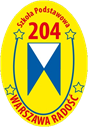 KARTA ZAPISU UCZNIA kl. I-III SP 204
W ROKU SZKOLNYM 2023/2024Imię i nazwisko uczniaAdres zamieszkaniaKlasa
w roku 2023/24Imię i nazwisko matkiAdres zamieszkanianr telefonuImię i nazwisko ojcaAdres zamieszkanianr telefonuImię i nazwiskoStopień pokrewieństwanr telefonu